ՈՐՈՇՈՒՄ N 112-Ա05 ԴԵԿՏԵՄԲԵՐԻ 2019թ.ՀԱՄԱՅՆՔԻ ՍԵՓԱԿԱՆՈՒԹՅՈՒՆ ՀԱՆԴԻՍԱՑՈՂ ԳՈՒՅՔԸ` ԵՂԵԳ ԳՅՈՒՂԻ 4-ՐԴ ՓՈՂՈՑ, ԹԻՎ 9 ՀԱՍՑԵՈՒՄ ԳՏՆՎՈՂ ԲՆԱԿԵԼԻ ՏՈՒՆԸ 0.2543 ՀԱ ՄԱԿԵՐԵՍՈՎ ՀՈՂԱՄԱՍՈՎ ԱՆՀԱՏՈՒՅՑ  /ՆՎԻՐԱՏՎՈՒԹՅԱՆ ԿԱՐԳՈՎ/ ՕՏԱՐԵԼՈՒ ՄԱՍԻՆՂեկավարվելով «Տեղական ինքնակառավարման մասին» Հայաստանի Հանրապետության օրենքի 18-րդ հոդվածի 1-ին մասի 21-րդ կետով, «Նորմատիվ իրավական ակտերի մասին» Հայաստանի Հանրապետության օրենքի 36-րդ և 37-րդ հոդվածներով, հիմք ընդունելով ՀՀ Սյունիքի մարզի Եղեգի գյուղական համայնքի ավագանու 2010 թվականի դեկտեմբերի 13-ի թիվ 24-Ա որոշումը, թիվ ԱԲ 106961 մահվան վկայականը  և հաշվի առնելով համայնքի ղեկավարի առաջարկությունը, համայնքի ավագանին  ո ր ո շ ու մ   է.Համայնքային սեփականություն հանդիսացող գույքը, Կապան համայնքի Եղեգ գյուղի 4-րդ փողոց, թիվ 9 հասցեում գտնվող բնակելի տունը  0.2543 հա մակերեսով հողամասով (անշարժ գույքի նկատմամբ իրավունքների պետական գրանցման վկայական թիվ 2762477, հողամասի ծածկագիր՝ 09-033-0004-0003, նպատակային նշանակությունը` բնակավայրերի հողեր, գործառական նշանակությունը` բնակելի կառուցապատման,) անհատույց (նվիրատվության կարգով) օտարել այն զբաղեցնող և փաստացի տիրապետող անձանց` Արսեն Ռոմիկի ՍտեփանյանինԱմալյա Ռոմիկի ԱնդրեասյանինԳագիկ Արսենի ՍտեփանյանինԳոռ Արսենի Ստեփանյանին:Առաջարկել նվիրառուներին՝ ապահովել սեփականության իրավունքի պետական գրանցման համար անհրաժեշտ գործառույթների և դրանց հետ կապված ծախսերի կատարումը: Ոժը կորցրած ճանաչել ՀՀ Սյունիքի մարզի Եղեգի գյուղական համայնքի ավագանու 2010 թվականի դեկտեմբերի 13-ի «Համայնքի սեփականություն հանդիսացող (գույքը) տունը իրենց տնամերձով սեփականության իրավունքը նվիրատվության կարգով անհատույց փոխանցելու մասին» թիվ 24-Ա որոշումը:Սույն որոշումից բխող գործառույթներն իրականացնել ՀՀ օրենսդրությամբ սահմանված  կարգով:Կողմ( 8 )`ԱՆՏՈՆՅԱՆ ԱՐԵՆ                                        ԴԱՎԹՅԱՆ ՇԱՆԹԱՍՐՅԱՆ ՎԱՉԵ                                              ՀԱՐՈՒԹՅՈՒՆՅԱՆ ԿԱՄՈԳՐԻԳՈՐՅԱՆ ՎԻԼԵՆ                                   ՀԱՐՈՒԹՅՈՒՆՅԱՆ ՀԱՅԿԴԱՎԹՅԱՆ ՆԱՐԵԿ 			  	   ՄԱՐՏԻՐՈՍՅԱՆ ԿԱՐԵՆ                                                         Դեմ ( 0 )Ձեռնպահ ( 0 )                   ՀԱՄԱՅՆՔԻ ՂԵԿԱՎԱՐ   		         ԳԵՎՈՐԳ ՓԱՐՍՅԱՆ2019թ. դեկտեմբերի 05ք. Կապան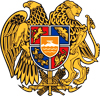 ՀԱՅԱՍՏԱՆԻ ՀԱՆՐԱՊԵՏՈՒԹՅՈՒՆ
ՍՅՈՒՆԻՔԻ ՄԱՐԶ
ԿԱՊԱՆ  ՀԱՄԱՅՆՔԻ  ԱՎԱԳԱՆԻ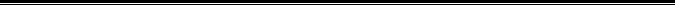 